R E G U L A M I NXXIII Międzynarodowego Biegu Górskiego ŻAR 2022I.    CEL  IMPREZY:- upowszechnianie biegania jako najprostszej formy ruchu- popularyzacja biegów górskich- promocja walorów turystyczno-krajoznawczych MiędzybrodziaŻywieckiego i Góry Żar w kraju i zagranicąORGANIZATORZY:-URZĄD  GMINY CZERNICHÓW- STOWARZYSZENIE  BAJECZNE  BESKIDY  CZERNICHÓWWSPÓŁORGANIZATORZY:-Starostwo Powiatowe w Żywcu-OSP Międzybrodzie ŻywieckieIII.   TERMIN  I   MIEJSCE :        25.06.2022 r. /sobota/        Międzybrodzie Żywieckie                      /woj. śląskie/START :     godz.  11:30   skrzyżowanie ulic Beskidzkiej i Młyńskiej(359 m n.p.m.) BIURO ZAWODÓWCentrum Kultury w Międzybrodziu Żywieckim przy ul. BeskidzkiejMETA :   GÓRA  ŻAR (761m.n.p.m.)Uroczyste zakończenie na górze Żarokoło godz. 13.30 IV. DYSTANS  I  TRASA   BIEGU:8,6 km   - limit czasu 2h ( zawodnicy, którzy na punkcie kontrolnym 3,6 km trasy nie osiągną limitu czasu 1h nie będą klasyfikowani) 80%  trasy  stanowią  ścieżki  trawiaste i drogi leśne (na trasie kamienie)20%  drogi  asfaltoweV. WARUNKI  STARTU : - Warunkiem udziału w biegu jest złożenie własnoręcznego podpisu pod oświadczeniem o zdolności do udziału w zawodach oraz przyjęciu pełnego ryzyka i konsekwencji udziału na własną odpowiedzialność - Dokonanie opłaty startowej - Okazanie  dowodu  tożsamości- Młodzież do 18 roku życia za pisemnązgodą rodziców lub opiekunów prawnych.VI. OPŁATA STARTOWA I ZGŁOSZENIA :Zgłoszenia do biegu przyjmowane są za pośrednictwem formularza zgłoszeniowego do dnia 20.06.2022 r. znajdującego się na stronie :https://www.bgtimesport.pl/zawody/info/id/590 Opłaty startowe- 30 zł  młodzież do 19 lat- 50 zł  dorośli- Opłata startowa nie podlega zwrotowiOpłaty należy dokonać na konto:Bank Spółdzielczy w Żywcu94  8137 0009 0034 1507 2000 0030Stowarzyszenie Bajeczne Beskidy CzernichówW treści przelewu dopisek ,,Bieg Żar”.Z opłaty startowej zwolnieni są zawodnicy, którzy mają ukończone 70 lat. Opłatę startową przeznacza się na organizację biegu.W dniu 25.06 zgłoszenia w biurze zawodów:Opłaty startowe- 40 zł  młodzież  - 60 zł  dorośliZawodnicy otrzymują:- pamiątkowy medal - wodę mineralną na mecie- posiłek- bilet na zjazd kolejką z Góry ŻarVII.GRUPY WIEKOWE :mężczyźni:kobiety:16-19 lat		        16-19 lat20-29 lat                                20-34 lat 30-39 lat                                35-49 lat40-49 lat                                powyżej 50 lat50-59 lat60-69 lat powyżej 70 latO  przynależności  do  kategorii  wiekowej  decyduje  rok  urodzeniaVIII. NAGRODY: Klasyfikacja  generalna:  MĘŻCZYŹNI:                 KOBIETY:1- 500 zł + puchar                1- 500zł + puchar2- 300zł                                2- 300 zł3- 200zł                                3- 200złW kategoriach  wiekowych  kobiet  i  mężczyznPierwsze trzy miejsca będą nagradzane upominkami (do odbioru osobistego tylko podczas dekoracji)Organizatorzy przewidują również puchary dla 3 najlepszych zawodników i zawodniczek z gminy Czernichów (obowiązkowe stałe zameldowanie).IX. POSTANOWIENIA KOŃCOWE :- organizator nie bierze odpowiedzialności za zagubione rzeczy- organizator nie zapewnia pryszniców- organizator nie odpowiada za ewentualne wypadki podczas zawodów- organizator zastrzega sobie prawo dozmian i interpretacji niniejszego regulaminu- organizator nie bierze odpowiedzialności za bezpieczeństwo osób trenujących na trasie biegu- z uwagi na przebudowę drogi DW 948 z Kobiernic do Żywca i wielkie utrudnienia w ruchu drogowym , organizator  zaleca zawodnikom wzięcie tej sytuacji pod uwagę				Zabrania się prowadzenia rozgrzewki na terenie Lotniska AP ŻAR!- organizator nie zapewnia dodatkowego ubezpieczenia imprezy, Zawodnicy pełnoletni startują na własną odpowiedzialność. 	Poświadczenie pobrania numeru startowego jest wyrażeniem zgody na przetwarzanie swoich danych osobowych dla potrzeb wewnętrznych Organizatora, a także wyrażeniem zgody na wykorzystanie wizerunku startującego w materiałach informacyjnych i reklamowych imprezyInternet :Dyrektor biegu:                  Kazimierz Hojdys                   kom. 608 828 584                   mail: kazho@wp.pl		I Bieg Górski Żar 1999- Dorota Kwaśny – Lejawa (Bielsko – Biała)- Jerzy Zawierucha (Jastrzębie Zdrój)II Bieg Górski Żar 2000- Dorota Kwaśny – Lejawa (Bielsko – Biała)- Jerzy Zawierucha (Jastrzębie Zdrój) III Bieg Górski Żar 2001- Irena Czuta – Pakosz (Komorno)- Jerzy Zawierucha (Jastrzębie Zdrój)IV Bieg Górski Żar 2002- Aniela Nikiel – Głogosz (Bielsko – Biała)- Jerzy Zawierucha (Jastrzębie Zdrój)V Bieg Górski Żar 2003- Sabina Smoleń (Mszana Dolna)- Jerzy Zawierucha (Jastrzębie Zdrój)VI Bieg Górski Żar 2004- Izabela Zatorska (Krosno)- Jerzy Zawierucha (Jastrzębie Zdrój)VII Bieg Górski Żar 2005- Irena Czuta – Pakosz (Komorno)- Daniel Wosik (Ostr. Świętokrzyski)VIII Bieg Górski Żar 2006- Regina Cistiakova (Wilno - Litwa)- Jan Wydra (Mszana Dolna)IX Bieg Górski Żar 2007- Regina Cistiakova (Wilno - Litwa)- Marcin Świerc (Lubliniec)X Bieg Górski Żar 2008- Dorota Ustianowska (Częstochowa)- Marcin Świerc (Lubliniec)XI Bieg Górski Żar 2009- Izabela Zatorska (Krosno)- Andrzej Długosz (Krosno)XII Bieg Górski Żar 2010- Izabela Zatorska (Krosno)- Andrzej Długosz (Krosno)XIII Bieg Górski Żar 2011- Anna Celińska (Bielsko - Biała)- Maciej Bierczak (Porąbka)XIV Bieg Górski Żar 2012- Anna Celińska (Bielsko - Biała)- Dariusz Kruczkowski (Szklarska Poręba)XV Bieg Górski Żar 2013- Izabela Zatorska (Krosno)- Piotr Czapla (Gliwice)XVI  Bieg Górski Żar 2014- Anna Celińska (Bielsko-Biała)- Andrzej Długosz (Krosno)XVII  Bieg Górski Żar 2015- Dominika Wiśniewska-Ulfik (Zabrze)- Piotr Czapla (Zabrze)XVIII Bieg Górski Żar 2016- Celińska Anna ( Bielsko Biała)- Rostykus Roman ( Lwów – UkrainaXIX Bieg Górski Żar 2017- Dominika Wiśniewska – Ulfik (Zabrze)- Piotr Czapla ( Gliwice)XX Bieg Górski Żar 2018-Olijnyk Swietłana UKROlijnyk Paweł UKXXI Bieg Górski Żar 2019- Kubica Marcin ( Bielsko Biała)- Wiśniewska-Ulfik Dominika (Zabrze)XXII Bieg Górski Żar 2021- Długosz Andrzej (Młodow)- Byrska Sylwia ( Roków)XXIIIMIĘDZYNARODOWYBIEG GÓRSKIŻAR 2022MIĘDZYBRODZIEŻYWIECKIE25.06.2022 r.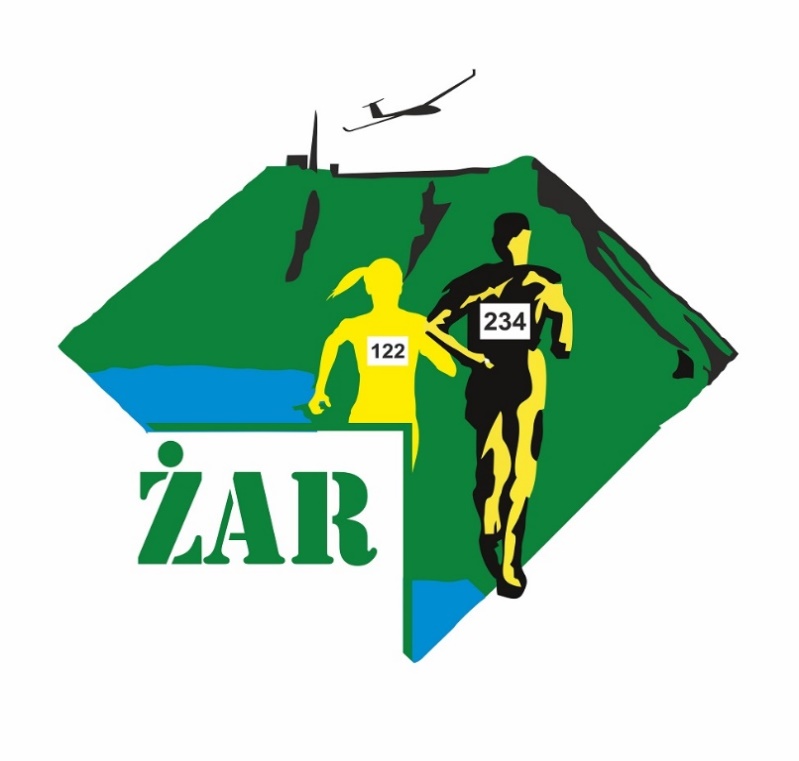 